Student Website Evaluation RubricName:	Name:	Room:Room:Date:Date:Website Domain:Website Domain:Website Domain:Website Domain:Website Domain:Website Domain:URL:URL:URL:URL:URL:URL:DesignDesignDesignDesignDesignDesignLove ItLove ItLike ItLike ItIt’s OkayAre there lots of interesting pictures or colors?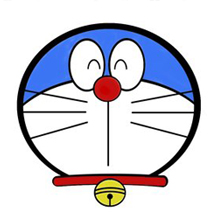 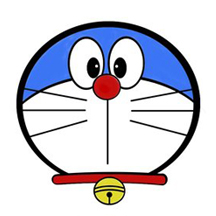 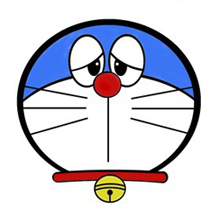 Can you move easily from page to page?Does the site use multiple forms of media? (i.e. graphics, flash,  YouTube, etc.)ContentContentContentContentContentContentLove ItLove ItLike ItLike ItIt’s OkayIs the information very useful?Does the content answer all your questions?Technical ElementsTechnical ElementsTechnical ElementsTechnical ElementsTechnical ElementsTechnical ElementsLove ItLove ItLike ItLike ItIt’s OkayDo all the links still work? Do the links take you to the correct page?Does the page load quickly? (Less than a 10 second load time)Turn Page Over to Continue Student Website Evaluation Rubric >Turn Page Over to Continue Student Website Evaluation Rubric >Turn Page Over to Continue Student Website Evaluation Rubric >Turn Page Over to Continue Student Website Evaluation Rubric >Turn Page Over to Continue Student Website Evaluation Rubric >Turn Page Over to Continue Student Website Evaluation Rubric >MotivationMotivationMotivationMotivationMotivationMotivationLove ItLove ItLike ItLike ItIt’s OkayDoes the site offer encouragement when you answer a question correct?Is there a measurable scale? (i.e. score, points, tokens, etc.)Can you share easily with kid-friendly social media? (i.e. ScuttlePad, WhatsWhat, Everloop, etc.)CredibilityCredibilityCredibilityCredibilityCredibilityCredibilityLove ItLove ItLike ItLike ItIt’s OkayWas the date of the last publication available?Is the email address of the contact person obtainable? Who is the organization providing the site? Are they provided on the site?